T.C.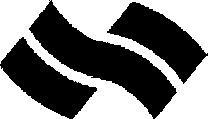 ÇALIŞMA VE SOSYAL GÜVENLİK BAKANLIĞI Strateji Geliştirme BaşkanlığıSayı   : 76791929/610/ Konu : Yazılı soru önergesi (7/25153)TÜRKİYE BÜYÜK MİLLET MECLİSİ BAŞKANLIĞINAİlgi    : a) 21.06.2013 tarih ve 216368 sayılı yazınız, b) 28.06.2013 tarih ve 3491 sayılı yazınızİlgi yazı ekinde yer alan İstanbul Milletvekili Sayın Mustafa Sezgin TANRIKULU tarafından verilen 7/25153 esas numaralı yazılı soru önergesine verilen cevap ekte sunulmaktadır.Gereğini arz ederim.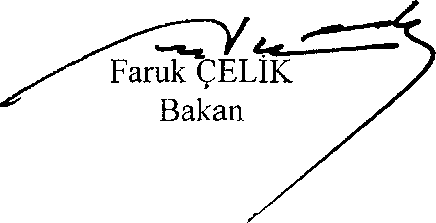 Ek: Cevap (1 sayfa)DAĞITIM: Gereği:Türkiye Büyük Millet Meclisi BaşkanlığınaBilgi:BaşbakanlığaİSTANBUL MİLLETVEKİLİ SAYIN M. SEZGİN TANRIKULU'NUN 7/25153 ESAS NUMARALI YAZILI SORU ÖNERGESİNE DAİR CEVAPLARKamu ve özel sektörde yaşanan ve sık sık kamuoyunun gündemine gelen mobbing olaylarını engellemek, toplumun bilinçlendirilmesini sağlamak üzere tüm çalışanları kapsayan, "İşyerlerinde Psikolojik Tacizin Önlenmesi (Mobbing)" Genelgesi 19.03.2011 tarihinde 27879 sayılı Resmi Gazete'de yayımlanarak yürürlüğe girmiştir. Genelgenin dördüncü maddesinde psikolojik tacizle mücadeleyi güçlendirmek üzere Çalışma ve Sosyal Güvenlik İletişim Merkezi olan ALO 170 üzerinden psikologlar vasıtasıyla çalışanlara yardım ve destek sağlanacağı hükme bağlanmıştır. Bu kapsamda 19.03.2011-19.03.2013 tarihleri arasındaki iki yılık süreçte ALO 170'e toplam 5.890 adet işyerinde psikolojik taciz başvurusu yapılmıştır.2012 yılının Mayıs ayında oluşturulan Psikolojik Tacizle Mücadele Kurulunun hazırlamış olduğu "İşyerlerinde Psikolojik Tacizin Önlenmesi Genelgesi Uygulama Eylem Planı (2012-2014)" kapsamında işyerlerinde psikolojik tacizin önlenmesine ilişkin veri toplama, izleme ve değerlendirme çalışmaları yapılacaktır.Başvuranların özel ve kamu sektöründeki cinsiyete göre dağılımına baktığımızda; özel sektörden gelen şikâyetlerin % 58'i erkek, % 42'si kadın; kamu sektöründen gelen şikâyetlerin ise % 49'u erkek, % 51'i kadındır. Başvuruların illere göre dağılımına baktığımızda ise; kamu sektöründen %16.86'lik oranla İstanbul birinci, Ankara % 15,21 ile ikinci sırada gelmektedir. Özel sektörden ise yine en çok şikâyet % 37.62 İstanbul ilinden gelmiştir. Söz konusu Genelgenin dördüncü maddesinde psikolojik tacizle mücadeleyi güçlendirmek amacıyla Çalışma ve Sosyal Güvenlik Bakanlığı İletişim Merkezi, ALO 170 üzerinden psikologlar vasıtasıyla çalışanlara yardım ve destek sağlanacağı düzenlenmiştir. Bakanlığımız genelgenin kapsamında kendisine verilen görevleri yerine getirmek için çalışmalara başlamış, öncelikle Çalışma ve Sosyal Güvenlik Bakanlığı İletişim Hattı olan ALO 170 üzerinden mobbing konusunda çağrılar alınmaya başlanmış, bu çağrılara cevap vermek üzere psikologlar önce konu hakkında eğitilmiş, daha sonra da hattı arayanlara yardımcı olmak üzere görevlendirilmişlerdir. Söz konusu psikologlar hattı arayanları konu hakkında bilgilendirme, işyerinde psikolojik tacize uğradığını düşünenlere psikolojik destek verme, onları yönlendirme, şikayetleri dinleme görevlerini yerine getirmeye başlamışlardır.